V naší obci Vás 3 králové navštíví v sobotu 8., popř. v neděli 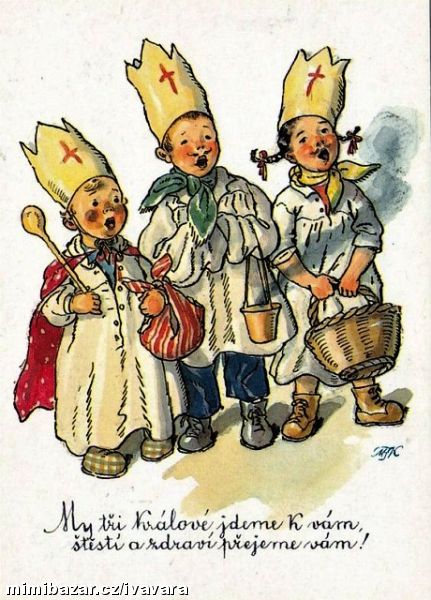 9. ledna.Předem děkujeme za Vaši pomoc lidem v nouzi.